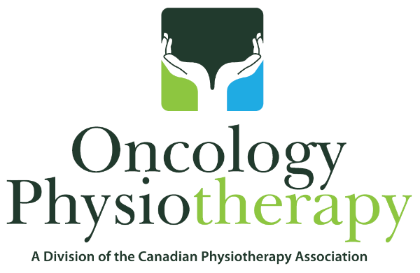 Lung CancerLung cancer accounts for approximately 13% of all cancers. Most lung cancers are caused by smoking and develop in men aged 65-74. There are two main types of lung cancer, small and non-small lung cancer. Each have their own subtypes.
 
Cancer that has developed in other parts of the body can spread to the lungs. This is referred to as lung metastasis. These are not considered to be primary lung cancer and therefore, are not treated the same way.
What Risk Factors cause this Cancer?
 Smoking tobacco or second-hand smoke exposureRadon and/or asbestos exposureOccupational exposure to asbestos, chromium, nickel, beryllium, arsenic, soot, or tarExposure to outdoor air pollution or pollutants from cooking and heatingPersonal or family history of lung cancerExposure to radiationWeakened immune system, specifically HIV, AIDS, or lupusTaking beta carotene supplements and being a heavy smokerWhat are the Clinical Manifestations?Chest discomfort or painA cough that does not go away or gets worse with timeShortness of breath/difficulty breathingWheezingBlood in the sputumHoarsenessLoss of appetite and unexplained weight lossFeeling tired or fatiguedDifficulty swallowingSwelling in the face and/or the veins of the neckWhat are the Treatment Options?What are the Possible Side Effects of Treatment?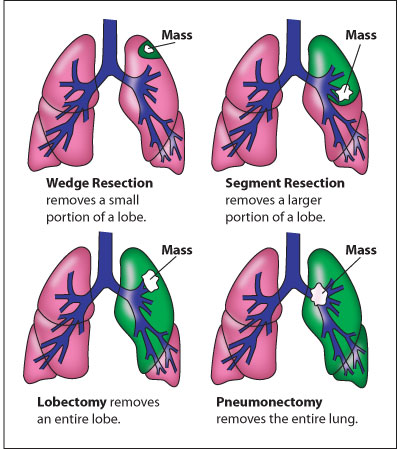 1) Surgery:  Shoulder painShoulder movement restrictionUpper extremity weaknessUpper extremity lymphedemaNeurological dysfunctionMuscle instability and weaknessDehiscence, lymphocele, hematoma 
2) Radiation Therapy:FatigueSkin irritationPain in the chest wall, axilla and surrounding tissuesReduced shoulder range of motionRadiation fibrosis 3) Chemotherapy: FatigueNausea/vomitingNeuropathyMenstrual changesArthralgiaAlopeciaMucous membranes irritation (e.g  vulvar/vaginal tissues, vocal cords)
4) Hormonal Therapy:Menopausal-like symptoms (e.g. hot flashes, mood swings)Bone density loss (increased risk of osteopenia/osteoporosis)Weight gainBowl irregularityNauseaArthralgiaFatigue What is the Role of Physiotherapy and Rehab?
The goals of rehabilitation depend on the extent of the disease, and the treatment patient is receiving over three distinct time periods: pre-operative, perioperative and post-operative.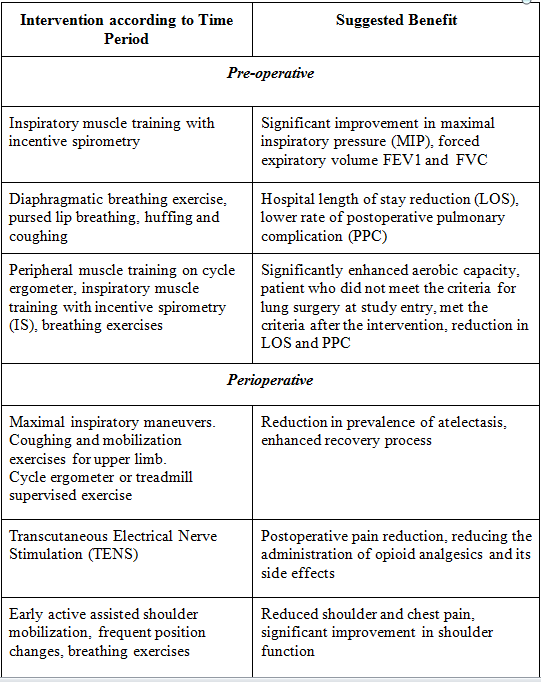 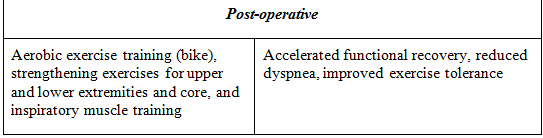 References & ResourcesNational Cancer Institute: https://www.cancer.gov/types/brainCanadian Cancer Society: http://www.cancer.ca/en/?region=onGranger CL. Physiotherapy management of lung cancer. Journal of Physiotherapy. 2016; 62: 60-7Cavalheri V, Granger C. Preoperative exercise training for patients with non-small cell lung cancer. Cochrane Databases of Systematic Reviews. 2017; 6: 1-39Fouladbakhsh, J. M., Davis, J. E., & Yarandi, H. N. (2014). A pilot study of the feasibility and outcomes of yoga for lung cancer survivors. Oncology Nursing Forum, 41(2), 162–74. https://doi.org/10.1188/14.ONF.162-174Heywood, R., McCarthy, A. L., & Skinner, T. L. (2017). Safety and feasibility of exercise interventions in patients with advanced cancer: a systematic review. Supportive Care in Cancer, 1–20. https://doi.org/10.1007/s00520-017-3827-0Kendall, F., Abreu, P., Pinho, P., Oliveira, J., & Bastos, P. (2017). The role of physiotherapy in patients undergoing pulmonary surgery for lung cancer. A literature review. Revista Portuguesa de Pneumologia (English Edition). https://doi.org/10.1016/j.rppnen.2017.05.003Milbury, K., Chaoul, A., Engle, R., Liao, Z., Yang, C., Carmack, C., … Cohen, L. (2015). Couple-based Tibetan yoga program for lung cancer patients and their caregivers. Psycho-Oncology, 24(1), 117–20. https://doi.org/10.1002/pon.3588Milbury, K., Mallaiah, S., Lopez, G., Liao, Z., Yang, C., Carmack, C., … Cohen, L. (2016). Vivekananda Yoga Program for Patients With Advanced Lung Cancer and Their Family Caregivers, 10–15. https://doi.org/10.1177/1534735415583554Peddle-McIntyre, C. J., Bell, G., Fenton, D., McCargar, L., & Courneya, K. S. (2012). Feasibility and preliminary efficacy of progressive resistance exercise training in lung cancer survivors. Lung Cancer, 75(1), 126–132. https://doi.org/10.1016/j.lungcan.2011.05.026Author: Alicia Page, MSc PT Candidate, Shreya Rewar, BSc PT,
Marize Ibrahim, MSc PT, CSLT.